ШЕТЕЛ ФИЛОЛОГИЯСЫ ЖӘНЕ АУДАРМА КАФЕДРАСЫНЫҢ 2022-2023 ЖЫЛҒА АРНАЛҒАН ТДМ ТУРАЛЫ ЕСЕБІ№ТДМ мақсаты Іс-шараның атауыКүні Есеп  1ТДМ 3. Денсаулық пен амандықБҰҰ Тұрақты даму мақсаттары бағдарламасы аясында «Ерте жүктіліктің алдын алу және оның ағзаға зияны» атты дөңгелек үстел13.04.20231 курс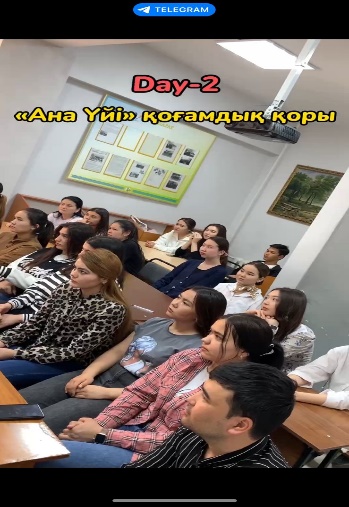 2ТДМ 4. Сапалы білімҚазақстан тарихы не туралы не білеміз?06.04.2023ШФ-1 курс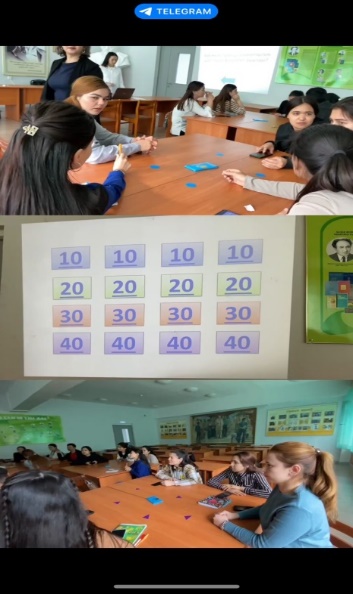 «Нағыз қазақ қазақ емес, нағыз қазақ домбыра» атты мастер-класс20.04.2023ШФ-1 курс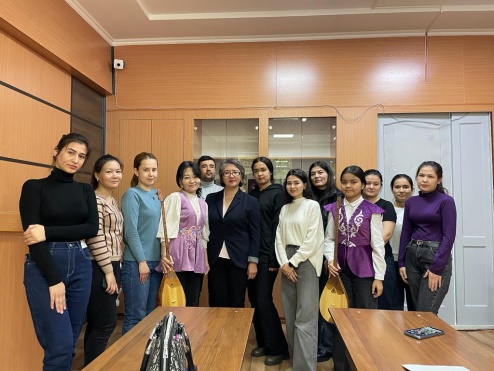 Топпен театрға бару17.02.23ШФ-1 курс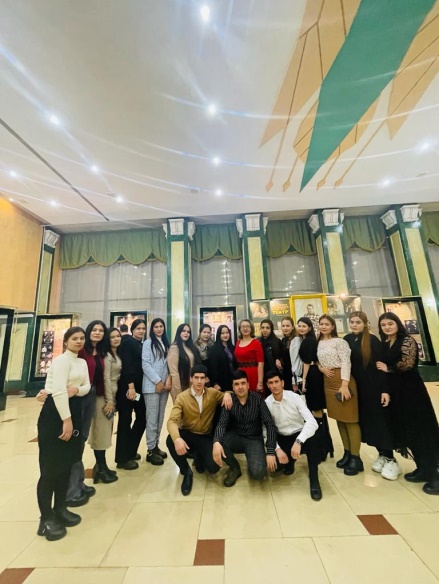 «Қозы Көрпеш – Баян Сұлу» 04.04.2023, сағ. 13.00 ИФ, 2 курс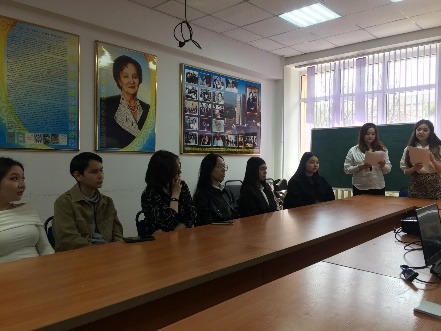 Мұқағали Мақатаев шығармаларының орыс және ағылшын тілдеріне аударылу тарихы28 наурыз 2023 ж., 14:00.1 курс ПДБакалавриатМагистратура 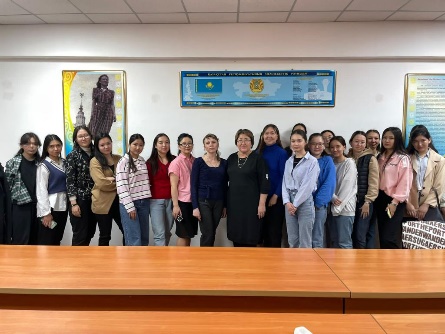 “Грек және Рим әдебиетінің жауһарлары”15.02.20231-2 курс, Шетел филологиясы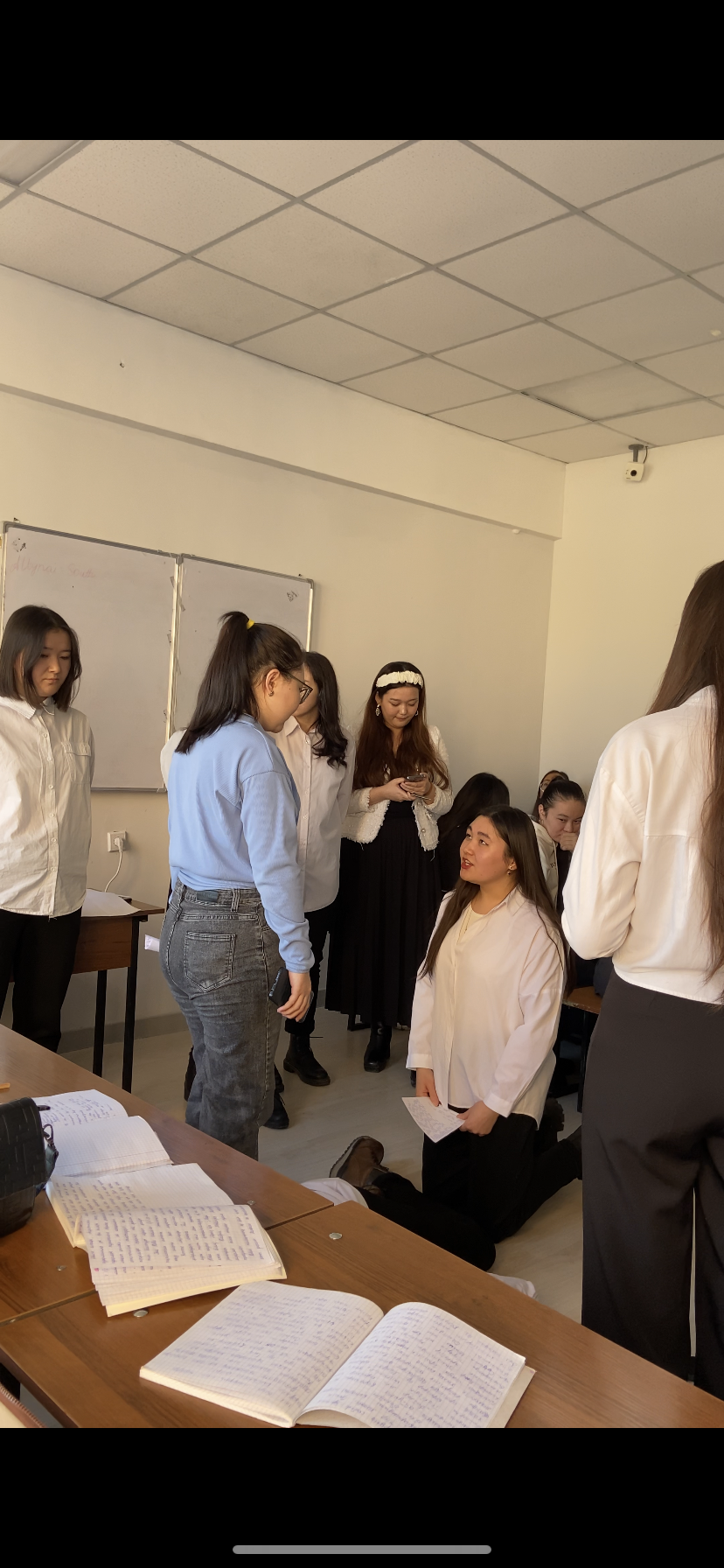 Академиялық ұтқырлық және мотивациялық хат жазу29.03.2023, 12.00, 1 курс, Әдебиеттану 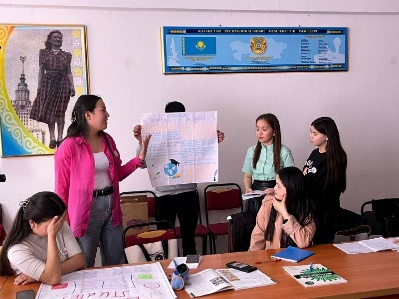 Қазақстан Республикасының және ағылшын тілінде сөйлейтін басқа елдердің білім беру жүйесі29.03.2023, 13.00, 1 курс, Әдебиеттану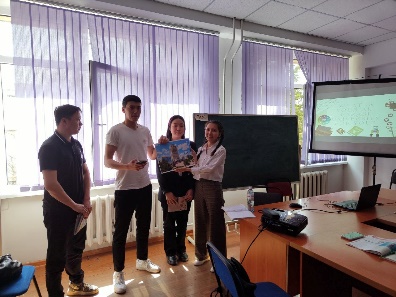 3ТДМ 5. Гендерлік теңдік«15 сәуір Қозы көрпеш Баян сұлу ғашықтар күні»4.04.20232 курс, Шетел филологиясы 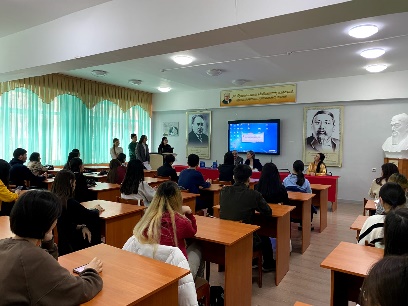 4ТДМ 8. Лайықты жұмыс және экономикалық өсуСинхронист - аудармашы14 наурыз 2023 ж., 14:00.1 курс ПДБакалавриатМагистратураДокторантура 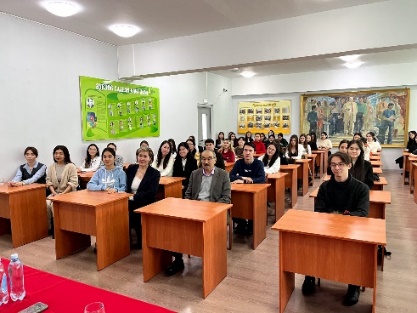 5ТДМ 9. Индустрияландыру, инновация және инфрақұрылымТәрбиелік іс-шара: «Аудармашы – болашақтың мамандығы»Өткізілген күні:25.02.2023 жӨтетін орны мен уақыты: 14:00-14:50Аудитория: 312Курс: «7M02316-Симхронды аударма (Батыс тілдері)» мамандығының 2 курс магистранттары және «6В02304-Аударма ісі (Батыс тілдері)» студенттері.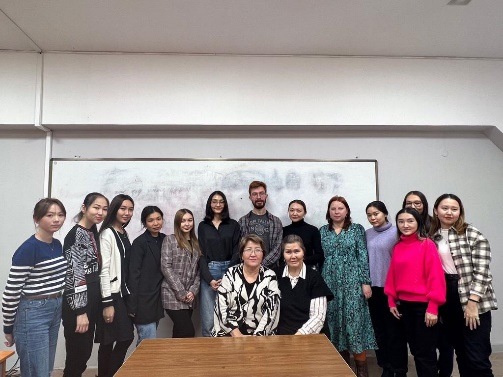 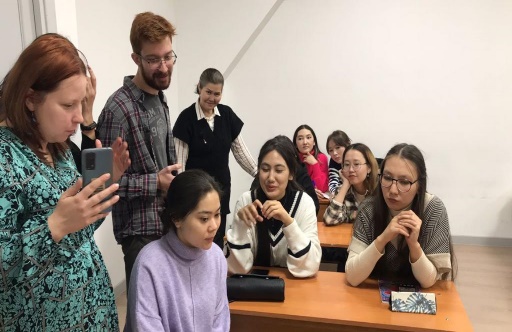 